Базовая программа для детейСодержание программы носит ознакомительный характер. Администрация оставляет за собой право вносить изменения.СОДЕРЖАНИЕ ПРОГРАММЫ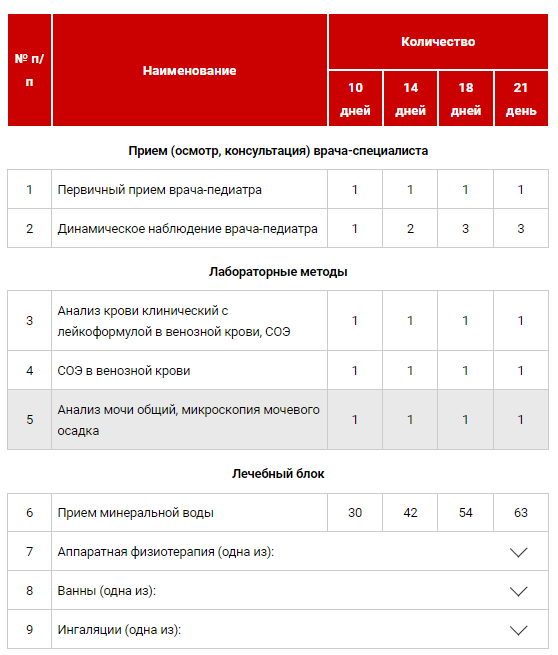 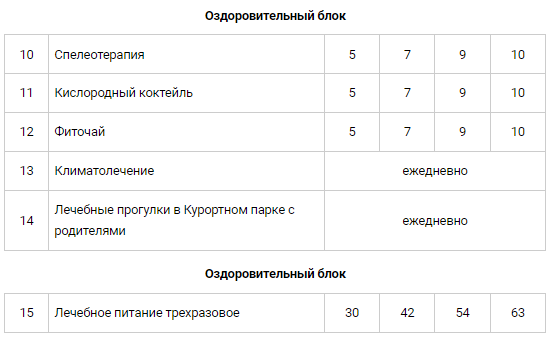 